Agregue tantas casillas como sea necesario*PrioridadA. AltaM. MediaB. Baja______________________________________				_________________________________________Firma Colaborador							Jefe InmediatoCONTROL DE CAMBIOS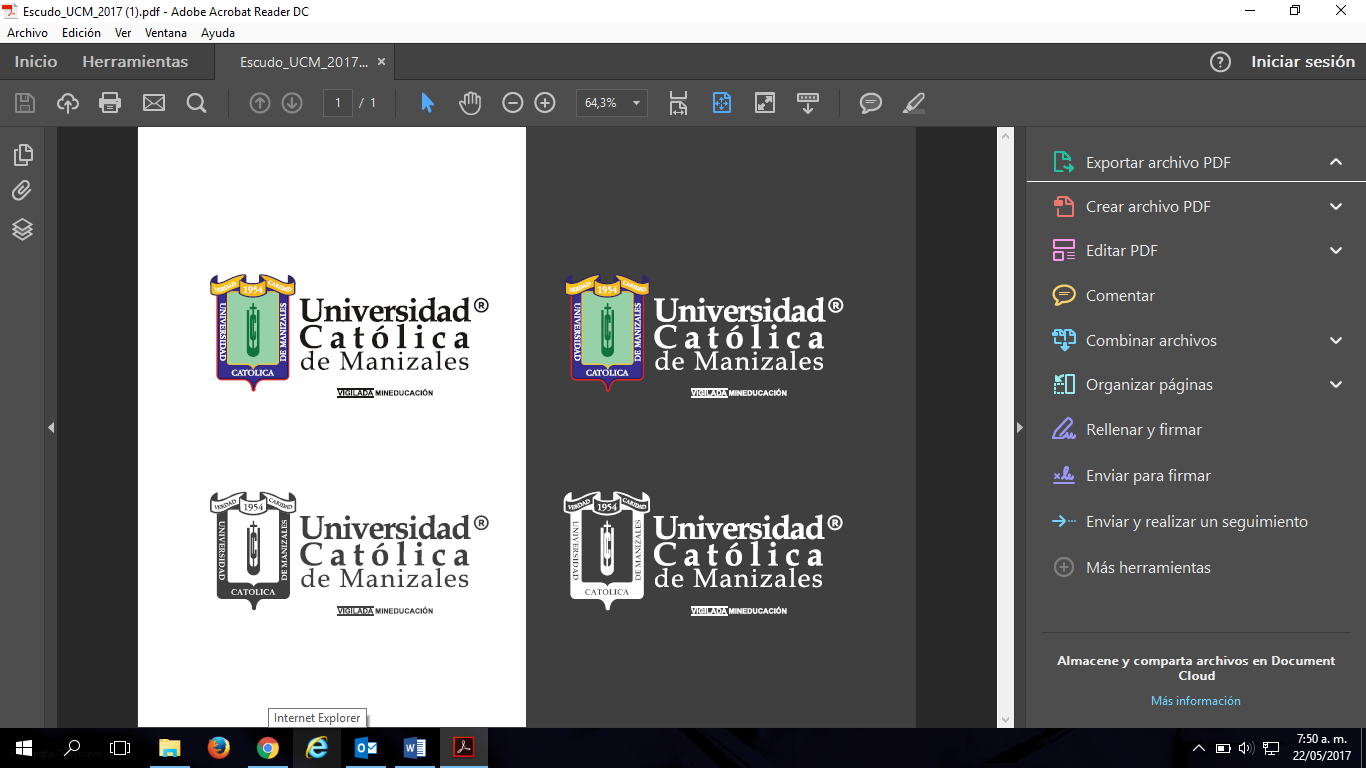 PROCESO DE GESTIÓN DEL TALENTO HUMANOCódigoGTH-F-15DIAGNÓSTICO DE NECESIDADES DE CAPACITACIÓNVersión1DIAGNÓSTICO DE NECESIDADES DE CAPACITACIÓNValidaciónJulio de 2017DATOS DEL COLABORADORDATOS DEL COLABORADORDATOS DEL COLABORADORDATOS DEL COLABORADORDATOS DEL COLABORADORDATOS DEL COLABORADORDATOS DEL COLABORADORDATOS DEL COLABORADORDATOS DEL COLABORADORDATOS DEL COLABORADORDATOS DEL COLABORADORDATOS DEL COLABORADORNombre: Nombre: Nombre: Nombre: Cedula: Cedula: Cedula: Cedula: Cargo: Cargo: Cargo: Cargo: Dependencia: Dependencia: Dependencia: Dependencia: Área: Área: Área: Área: Área: Área: Área: Área: 	NIVEL DE FORMACIÓN(Señale el último aprobado)	NIVEL DE FORMACIÓN(Señale el último aprobado)	NIVEL DE FORMACIÓN(Señale el último aprobado)	NIVEL DE FORMACIÓN(Señale el último aprobado)	NIVEL DE FORMACIÓN(Señale el último aprobado)	NIVEL DE FORMACIÓN(Señale el último aprobado)	NIVEL DE FORMACIÓN(Señale el último aprobado)	NIVEL DE FORMACIÓN(Señale el último aprobado)	NIVEL DE FORMACIÓN(Señale el último aprobado)	NIVEL DE FORMACIÓN(Señale el último aprobado)	NIVEL DE FORMACIÓN(Señale el último aprobado)	NIVEL DE FORMACIÓN(Señale el último aprobado)Primaria SecundariaSecundariaTécnico Técnico Técnico Técnico TecnólogoTecnólogoProfesionalProfesionalPosgradoCapacitación solicitadaCapacitación solicitadaFunciones o actividades que realiza aosciadas a la capacitaciónFunciones o actividades que realiza aosciadas a la capacitaciónPrioridad*Prioridad*Prioridad*Colaborador interno que conoce del tema y puede dar la capacitaciónColaborador interno que conoce del tema y puede dar la capacitaciónColaborador interno que conoce del tema y puede dar la capacitaciónIntitución externa que puede dar la capacitaciónIntitución externa que puede dar la capacitaciónCapacitación solicitadaCapacitación solicitadaFunciones o actividades que realiza aosciadas a la capacitaciónFunciones o actividades que realiza aosciadas a la capacitaciónAMBColaborador interno que conoce del tema y puede dar la capacitaciónColaborador interno que conoce del tema y puede dar la capacitaciónColaborador interno que conoce del tema y puede dar la capacitaciónIntitución externa que puede dar la capacitaciónIntitución externa que puede dar la capacitación1.1.2. 2. 3. 3. 4. 4. ElaboróRevisóAprobóFecha de vigenciaCoordinación de Talento Humano INTUITIVA CONSULTORES Aseguramiento de la CalidadRectoría Julio de 2017ITEMMODIFICACIÓN